Календарь новогодних событий«Мой новогодний город»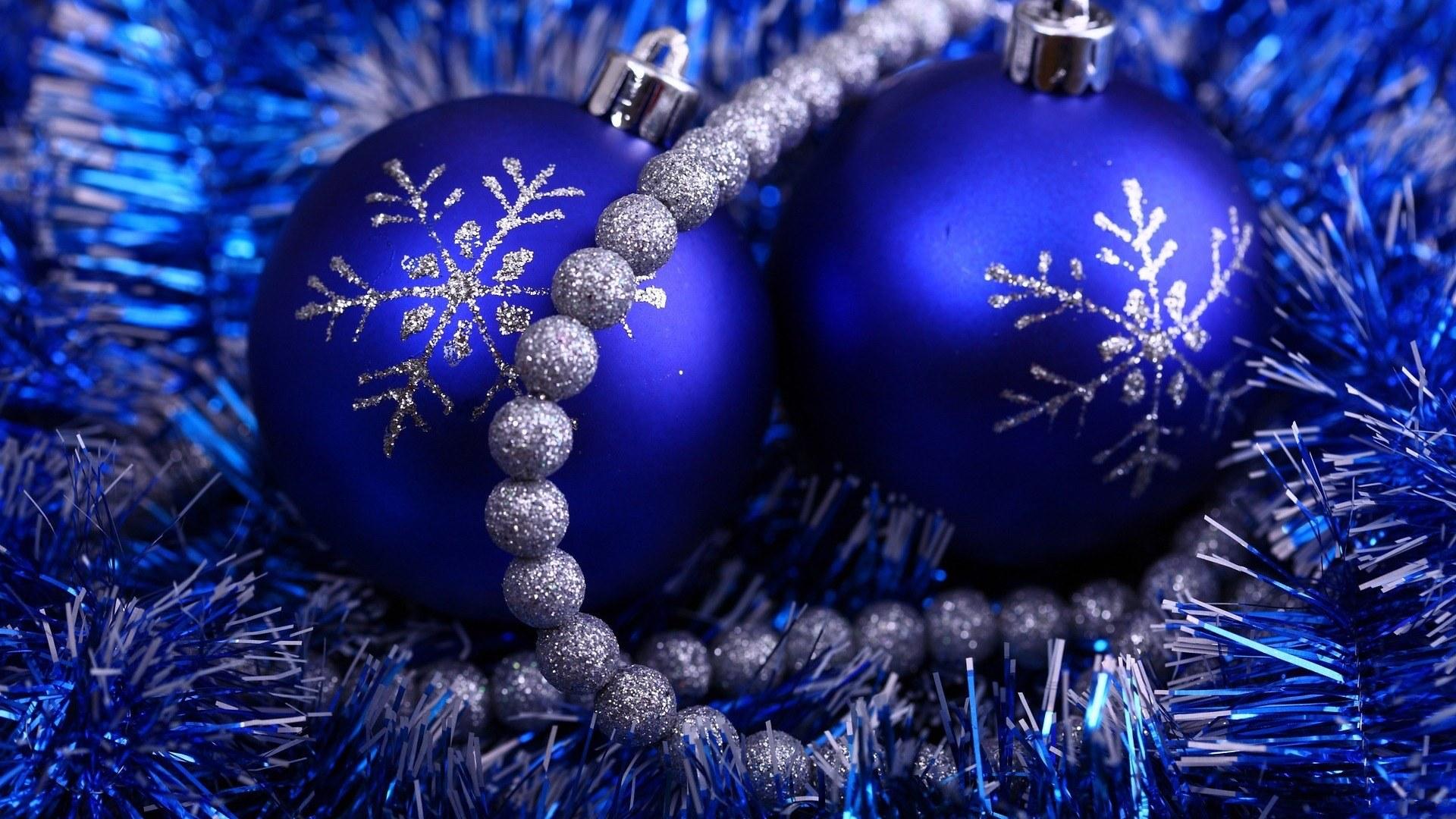 2015-2016 гг.Сроки проведенияНаименование мероприятияМесто проведенияМесто проведенияМесто проведенияКонтактный телефон«Ханты-Мансийск – Новогодняя столица» основные новогодние площадки«Ханты-Мансийск – Новогодняя столица» основные новогодние площадки«Ханты-Мансийск – Новогодняя столица» основные новогодние площадки«Ханты-Мансийск – Новогодняя столица» основные новогодние площадки«Ханты-Мансийск – Новогодняя столица» основные новогодние площадки«Ханты-Мансийск – Новогодняя столица» основные новогодние площадки10 декабря19:00-20:30Открытие IX Всероссийского съезда Дедов Морозов и СнегурочекЦентральная площадь городаЦентральная площадь городаЦентральная площадь города(3467) 33-30-3712 декабря19:00Конкурсно-игровая программа «У костра!» в рамках IX Всероссийского съезда Дедов Морозов и СнегурочекДолина ручьев(Снежный лабиринт)Долина ручьев(Снежный лабиринт)Долина ручьев(Снежный лабиринт)(3467) 32-48-2916 декабря15:00«Серпантин новогодних идей» - новогодний бал для людей старшего поколенияКДЦ «Октябрь»КДЦ «Октябрь»КДЦ «Октябрь»(3467) 30-03-2418 декабря19:00«Новогодний квартирник» - развлекательная программа для молодежиКДЦ «Октябрь»КДЦ «Октябрь»КДЦ «Октябрь»(3467) 30-03-2420-30 декабря10:00, 12:00, 14:00«Под парусами за новогодними чудесами» - театрализованное представление, развлекательно-игровая программа для детейКДЦ «Октябрь»КДЦ «Октябрь»КДЦ «Октябрь»(3467) 30-03-2420-30 декабря17:00«Дед Мороз и Ко!» - развлекательная программа для школьниковКДЦ «Октябрь»КДЦ «Октябрь»КДЦ «Октябрь»(3467) 30-03-2420-30 декабря19:00«Новогодний Е-нот» - дискотека для школьниковКДЦ «Октябрь»КДЦ «Октябрь»КДЦ «Октябрь»(3467) 30-03-2422 декабря12:00Новогодняя елка под патронажем Главы городаКДЦ «Октябрь»КДЦ «Октябрь»КДЦ «Октябрь»(3467) 30-03-2426 декабря21:00Открытие  новогодней площадки, новогодний автоквест «Открывая тайны древности» - участникам придется раскрывать древние тайны бытия и разгадывать загадки коренных народов ЮгрыАрхеопарк (Чумовая улица)Археопарк (Чумовая улица)Археопарк (Чумовая улица)(3467) 35-23-3629 декабря13:00Праздничная  театрализованная игровая программа: «Волшебство зимнего леса»Парк им. Б. Лосева(Smail и К парк)Парк им. Б. Лосева(Smail и К парк)Парк им. Б. Лосева(Smail и К парк)(3467) 32-61-38;8-902-819-62-4729 декабря17:00Новогодняя лыжная гонка. Открытые соревнования по лыжным гонкам на Кубок города Ханты-МансийскаДолина ручьев(Снежный лабиринт)Долина ручьев(Снежный лабиринт)Долина ручьев(Снежный лабиринт)(3467) 33-05-6431 декабря-1 январяс 22:00Театрализованное представление, концертная программа в рамках поздравления жителей и гостей города Ханты-Мансийска с Новым 2016 годомЦентральная площадь городаЦентральная площадь городаЦентральная площадь города(3467) 30-03-242 – 10 январяПрокат тюбингов, лыжного инвентаря, снегокатов (аргамаков),палок для скандинавской ходьбыДолина ручьев(Снежный лабиринт)Долина ручьев(Снежный лабиринт)Долина ручьев(Снежный лабиринт)(3467) 30-00-652 января13:00Праздничная  театрализованная игровая программа: «Сибирские забавы» выявит самых метких, сильных, быстрых и выносливых участников новогодних мероприятийПарк им. Б. Лосева(Smail и К парк)Парк им. Б. Лосева(Smail и К парк)Парк им. Б. Лосева(Smail и К парк)(3467) 32-61-38;8-902-819-62-472 января15:00Конкурсно-игровая программа «Большая зимняя игра» - участников игровой программы ждут гонки на тюбингах, забеги на санях, аргамаках, перетягивание каната, метание снежков.Долина ручьев(Снежный лабиринт)Долина ручьев(Снежный лабиринт)Долина ручьев(Снежный лабиринт)(3467) 32-96-292 января18:00Развлекательная программа для детей и взрослых «С новым годом Ханты-Мансийск!»Археопарк (Чумовая улица)Археопарк (Чумовая улица)Археопарк (Чумовая улица)(3467) 35-23-363-4 январяФестиваль экстремальных технических видов спорта «Экстремальная зима» - открытые соревнования по горному велосипеду-маунтинбайку и соревнования по снегоходному кроссуТерритория за гостиницей «Олимпийская»Территория за гостиницей «Олимпийская»Территория за гостиницей «Олимпийская»(3467) 33-40-55;32-10-25;8-950-501-16-593 января12:00«Чудеса Нового года» - развлекательная игровая программа.«Новогодний разгуляй» - выставка-продажа новогодних, рождественских подарковЦентральная площадь города (Площадь 1000 огней)Центральная площадь города (Площадь 1000 огней)Центральная площадь города (Площадь 1000 огней)(3467) 30-03-243 января13:00Праздничная  театрализованная игровая программа: «Волшебство зимнего леса»Парк им. Б. Лосева(Smail и К парк)Парк им. Б. Лосева(Smail и К парк)Парк им. Б. Лосева(Smail и К парк)(3467) 32-61-38;8-902-819-62-473 января15:00Спортивно-игровая программа «Новогодняя эстафета» -игры, конкурсы и спортивные эстафеты для всей семьиДолина ручьев(Снежный лабиринт)Долина ручьев(Снежный лабиринт)Долина ручьев(Снежный лабиринт)(3467) 33-14-583 января17:00«Как Снегурочка Новый год спасала» - в программе веселые игры, конкурсы, эстафеты и катание на санях с бубенцами!Центральная площадь города (Площадь 1000 огней)Центральная площадь города (Площадь 1000 огней)Центральная площадь города (Площадь 1000 огней)(3467) 30-03-244 января12:00«Чудо снежное, чудо дивное» - развлекательно-игровая программа.«Новогодние фантазии» -ярмарка эксклюзивных изделий ручной работыЦентральная площадь города (Площадь 1000 огней)Центральная площадь города (Площадь 1000 огней)Центральная площадь города (Площадь 1000 огней)(3467) 30-03-244 января13:00Праздничная  театрализованная игровая программа: «Сибирские забавы» выявит самых метких, сильных, быстрых и выносливых участников новогодних мероприятийПарк им. Б. Лосева(Smail и К парк)Парк им. Б. Лосева(Smail и К парк)Парк им. Б. Лосева(Smail и К парк)(3467) 32-61-38;8-902-819-62-474 января14:00Игровая программа для детей «33 желания»Площадь СвободыПлощадь СвободыПлощадь Свободы(3467) 32-61-38;8-902-819-62-474 января17:00«Волшебная морковка или потехи Снеговиков» - игровой разгуляйЦентральная площадь города (Площадь 1000 огней)Центральная площадь города (Площадь 1000 огней)Центральная площадь города (Площадь 1000 огней)(3467) 30-03-244 января18:00Этнографическая развлекательная программа для детей и взрослых «День семейного очага». «Клюквафест» - национальная кухня (конкурсы, угощения)Археопарк (Чумовая улица)Археопарк (Чумовая улица)Археопарк (Чумовая улица)(3467) 35-23-365 января12:00«Байки дедушки Инея» - игровой потешный квест. В программе: увлекательные задания, конкурсы, игры, встречи со сказочными персонажами.Центральная площадь города (Площадь 1000 огней)Центральная площадь города (Площадь 1000 огней)Центральная площадь города (Площадь 1000 огней)(3467) 30-03-245 января13:00Праздничная  театрализованная игровая программа: «Волшебство зимнего леса»Парк им. Б. Лосева(Smail и К парк)Парк им. Б. Лосева(Smail и К парк)Парк им. Б. Лосева(Smail и К парк)(3467) 32-61-38;8-902-819-62-475 января14:00Игровая программа с Дедом Морозом и Снегурочкой «Туристские затеи»Площадь СвободыПлощадь СвободыПлощадь Свободы(3467) 32-61-38;8-902-819-62-475 января15:00Спортивно-игровая программа «Новогодняя эстафета» - игры, конкурсы и спортивные эстафеты для всей семьиДолина ручьев(Снежный лабиринт)Долина ручьев(Снежный лабиринт)Долина ручьев(Снежный лабиринт)(3467) 33-14-585 января17:00«Праздник волшебной Зимы» - развлекательная игровая программаЦентральная площадь города (Площадь 1000 огней)Центральная площадь города (Площадь 1000 огней)Центральная площадь города (Площадь 1000 огней)(3467) 30-03-246 января12:00«Морозная круговерть» - игровая программаЦентральная площадь города (Площадь 1000 огней)Центральная площадь города (Площадь 1000 огней)Центральная площадь города (Площадь 1000 огней)(3467) 30-03-246 января13:00Праздничная  театрализованная игровая программа: «Волшебство зимнего леса»Парк им. Б. Лосева(Smail и К парк)Парк им. Б. Лосева(Smail и К парк)Парк им. Б. Лосева(Smail и К парк)(3467) 32-61-38;8-902-819-62-476 января13:00Рождественский турнир города Ханты-Мансийска по хоккею в валенкахДолина ручьев(Снежный лабиринт)Долина ручьев(Снежный лабиринт)Долина ручьев(Снежный лабиринт)(3467) 33-05-646 января17:00«Как Дед Мороз в трёх соснах заблудился» - игровая небылица в лицахЦентральная площадь города (Площадь 1000 огней)Центральная площадь города (Площадь 1000 огней)Центральная площадь города (Площадь 1000 огней)(3467) 30-03-246 января18:00«Мужской день в этностойбище»(День национальных видов спорта, мастер класс по приготовлению национальной кухни)Археопарк (Чумовая улица)Археопарк (Чумовая улица)Археопарк (Чумовая улица)(3467) 35-23-367 января02:00Рождественский фейерверкЦентральная площадь города (Площадь 1000 огней)Центральная площадь города (Площадь 1000 огней)Центральная площадь города (Площадь 1000 огней)(3467) 30-03-247 января12:00«Рождественская площадь» - развлекательная программаЦентральная площадь города (Площадь 1000 огней)Центральная площадь города (Площадь 1000 огней)Центральная площадь города (Площадь 1000 огней)(3467) 30-03-247 января14:00Игровая программа для детей «33 желания»Площадь СвободыПлощадь СвободыПлощадь Свободы(3467) 32-61-38;8-902-819-62-477 января17:00«Волшебные Святки»»  - рождественские гулянияЦентральная площадь города (Площадь 1000 огней)Центральная площадь города (Площадь 1000 огней)Центральная площадь города (Площадь 1000 огней)(3467) 30-03-248 января12:00«Диско-площадь» - танцевально-развлекательная программаЦентральная площадь города (Площадь 1000 огней)Центральная площадь города (Площадь 1000 огней)Центральная площадь города (Площадь 1000 огней)(3467) 30-03-248 января14:00Игровая программа для детей «33 желания»Площадь СвободыПлощадь СвободыПлощадь Свободы(3467) 32-61-38;8-902-819-62-478 января15:00Спортивно-игровая программа «Новогодняя эстафета» - игры, конкурсы и спортивные эстафеты для всей семьиДолина ручьев(Снежный лабиринт)Долина ручьев(Снежный лабиринт)Долина ручьев(Снежный лабиринт)(3467) 33-14-588 января17:00«Новогодний перепляс» -диско-тусовка«Горячий снег» - огненное шоу. Дыхание огнем и зажигательные танцы удивят и шокируют зрителей огненного шоуЦентральная площадь города (Площадь 1000 огней)Центральная площадь города (Площадь 1000 огней)Центральная площадь города (Площадь 1000 огней)(3467) 30-03-249 января13:00Праздничная  театрализованная игровая программа: «Сибирские забавы» выявит самых метких, сильных, быстрых и выносливых участников новогодних мероприятийПарк им. Б. Лосева(Smail и К парк)Парк им. Б. Лосева(Smail и К парк)Парк им. Б. Лосева(Smail и К парк)(3467) 32-61-38;8-902-819-62-479 января15:00Фестиваль ростовых кукол. Все сказочные персонажи в одном местеАрхеопарк (Чумовая улица)Археопарк (Чумовая улица)Археопарк (Чумовая улица)(3467) 35-23-369 января15:00Конкурсно-игровая программа «Большая зимняя игра» - программа для детей и молодежи с элементами командного соревнованияДолина ручьев(Снежный лабиринт)Долина ручьев(Снежный лабиринт)Долина ручьев(Снежный лабиринт)(3467) 32-96-2910 января14:00Игровая программа с Дедом Морозом и Снегурочкой «Туристские затеи»Площадь СвободыПлощадь СвободыПлощадь Свободы(3467) 32-61-38;8-902-819-62-4710 января15:00Спортивно-игровая программа «Новогодняя эстафета» - игры, конкурсы и спортивные эстафеты для всей семьиДолина ручьев(Снежный лабиринт)Долина ручьев(Снежный лабиринт)Долина ручьев(Снежный лабиринт)(3467) 33-14-58СургутСургутСургутСургутСургутСургут1 декабря-24 январяВыставка-конкурс «Зимнее чудо» - изготовление варежек по теме: «Узоры на ладошке»МБУ ИКЦ «Старый Сургут»МБУ ИКЦ «Старый Сургут»МБУ ИКЦ «Старый Сургут»(3462) 24-78-395-6 декабря11:30, 14:00«Новогодний АРТ-штурм» - мастер-классы для всей семьиМБУК «Сургутский художественный музей»МБУК «Сургутский художественный музей»МБУК «Сургутский художественный музей»(3462) 51-68-085-6 декабря12:00, 14:00Программа зимнего отдыха«Терем рукодельниц» - изготовление творческих работ, посвященных новогодним и рождественским праздникамМБУ ИКЦ «Старый Сургут»МБУ ИКЦ «Старый Сургут»МБУ ИКЦ «Старый Сургут»(3462) 24-78-396 декабря-15 января«Рождественская сказка на 60-й параллели»Центральная городская библиотека им. А.С. ПушкинаЦентральная городская библиотека им. А.С. ПушкинаЦентральная городская библиотека им. А.С. Пушкина(3462) 28-61-979 декабря11:00Гастроли Тюменского Драматического Театра. Мюзикл для всей семьи «Кот в сапогах»МАУ «Сургутская филармония»МАУ «Сургутская филармония»МАУ «Сургутская филармония»(3462) 52-18-019 декабря19:00Гастроли Тюменского Драматического Театра. Комедия-водевиль «Ханума»МАУ «Сургутская филармония»МАУ «Сургутская филармония»МАУ «Сургутская филармония»(3462) 52-18-0111 декабря12:00Клуб кукольного театра «Сказочный теремок».«Ёлка» (По мотивам сказки  В. Сутеева)Центральная городская библиотека им. А.С. ПушкинаЦентральная городская библиотека им. А.С. ПушкинаЦентральная городская библиотека им. А.С. Пушкина(3462) 28-61-9712-13 декабря11:30, 14:00«Новогодний АРТ-штурм» - мастер-классы для всей семьиМБУК «Сургутский художественный музей»МБУК «Сургутский художественный музей»МБУК «Сургутский художественный музей»(3462) 51-68-0812-13 декабря12:00, 14:00Программа зимнего отдыха«Терем рукодельниц» - изготовление творческих работ, посвященных новогодним и рождественским праздникамМБУ ИКЦ «Старый Сургут»МБУ ИКЦ «Старый Сургут»МБУ ИКЦ «Старый Сургут»(3462) 24-78-3913 декабря11:00, 13:00«Подарок для Снегурочки»МАУ «Сургутская филармония»МАУ «Сургутская филармония»МАУ «Сургутская филармония»(3462) 52-18-0113 декабря16:00Ансамбль русских народных инструментов «Ларец» Музыкальная программа для детей «5 минут до Нового года»МАУ «Сургутская филармония»МАУ «Сургутская филармония»МАУ «Сургутская филармония»(3462) 52-18-0115 декабря19:00Хоровая капелла «Светилен»«Рождественский экспромт»МАУ «Сургутская филармония»МАУ «Сургутская филармония»МАУ «Сургутская филармония»(3462) 52-18-0116 декабря-24 января«Ёлка на Купеческой»Музейный комплекс «Купеческая усадьба. Дом купца Г.С. Клепикова»Музейный комплекс «Купеческая усадьба. Дом купца Г.С. Клепикова»Музейный комплекс «Купеческая усадьба. Дом купца Г.С. Клепикова»(3462) 24-44-7218 декабря17:00Концерт с игровой программой и дискотекой в рамках КО «Если сердцем молод» «Вновь на пороге НГ»МАУ «Городской культурный центр»МАУ «Городской культурный центр»МАУ «Городской культурный центр»(3462) 37-78-7919-20 декабря11:30, 14:00«Новогодний АРТ-штурм» - мастер-классы для всей семьиМБУК «Сургутский художественный музей»МБУК «Сургутский художественный музей»МБУК «Сургутский художественный музей»(3462) 51-68-0819-20 декабря12:00, 14:00Программа зимнего отдыха«Терем рукодельниц» - изготовление творческих работ, посвященных новогодним и рождественским праздникамМБУ ИКЦ «Старый Сургут»МБУ ИКЦ «Старый Сургут»МБУ ИКЦ «Старый Сургут»(3462) 24-78-3919 декабря18:00Симфонический оркестр Премьера программы «Брызги шампанского»МАУ «Сургутская филармония»МАУ «Сургутская филармония»МАУ «Сургутская филармония»(3462) 52-18-0120 декабря11:00, 13:00«Снежная королева»МАУ «Сургутская филармония»МАУ «Сургутская филармония»МАУ «Сургутская филармония»(3462) 52-18-0120 декабря17:00Оркестр духовых инструментов «Сургут Экспресс-Бэнд»Концертная программа «Говорят, под Новый год...»МАУ «Сургутская филармония»МАУ «Сургутская филармония»МАУ «Сургутская филармония»(3462) 52-18-01С 21 декабряФестиваль ледовых скульптур«Ледовое эхо Эллады»МБУ ИКЦ «Старый Сургут»МБУ ИКЦ «Старый Сургут»МБУ ИКЦ «Старый Сургут»(3462) 24-78-3921 декабря-10 января(по заявкам)«Эллада в Старом Сургуте» - интерактивная экскурсионная программа по ансамблю ледовых скульптурМБУ ИКЦ «Старый Сургут»МБУ ИКЦ «Старый Сургут»МБУ ИКЦ «Старый Сургут»(3462) 24-78-3921-30 декабря10:00, 12:00, 14:00Детский новогодний утренник«Новогодние приключенияЧи-чи-бези в России»МБУ ИКЦ «Старый Сургут»МБУ ИКЦ «Старый Сургут»МБУ ИКЦ «Старый Сургут»(3462) 24-78-3922 декабря10:00Новогоднее театрализованное представление для детей «Тайна большой медведицы»МАУ «Городской культурный центр»МАУ «Городской культурный центр»МАУ «Городской культурный центр»(3462) 37-78-7924-29 декабря15:00Новогодняя дискотека для подростков «Ново-ГОДжжет party-шоу»МАУ «Городской культурный центр»МАУ «Городской культурный центр»МАУ «Городской культурный центр»(3462) 37-78-7924 декабря18:00Новогоднее театрализованное представление для взрослых «Ирония судьбы или Иван Васильевич меняет профессию»МАУ «Городской культурный центр»МАУ «Городской культурный центр»МАУ «Городской культурный центр»(3462) 37-78-7925-27 декабря19:00Новогоднее театрализованное представление для взрослых «Ирония судьбы или Иван Васильевич меняет профессию»МАУ «Городской культурный центр»МАУ «Городской культурный центр»МАУ «Городской культурный центр»(3462) 37-78-7925-27 декабря10:00, 12:30Новогоднее театрализованное представление для детей «Тайна большой медведицы»МАУ «Городской культурный центр»МАУ «Городской культурный центр»МАУ «Городской культурный центр»(3462) 37-78-7925-30 декабря10:00, 11:00, 13:00, 14:00Новогоднее представление«Полет в Новый год»МАУ «Сургутская филармония»МАУ «Сургутская филармония»МАУ «Сургутская филармония»(3462) 52-18-0125-31 декабря12:00, 13:00, 14:00, 15:00Программа зимнего отдыха«Терем рукодельниц» - изготовление творческих работ, посвященных новогодним и рождественским праздникамМБУ ИКЦ «Старый Сургут»МБУ ИКЦ «Старый Сургут»МБУ ИКЦ «Старый Сургут»(3462) 24-78-3926-27 декабря11:30, 14:00«Новогодний АРТ-штурм» - мастер-классы для всей семьиМБУК «Сургутский художественный музей»МБУК «Сургутский художественный музей»МБУК «Сургутский художественный музей»(3462) 51-68-081-10 января«Ёлка на Купеческой»Музейный комплекс «Купеческая усадьба. Дом купца Г.С. Клепикова»Музейный комплекс «Купеческая усадьба. Дом купца Г.С. Клепикова»Музейный комплекс «Купеческая усадьба. Дом купца Г.С. Клепикова»(3462) 24-44-721-10 января 12:00, 13:00, 14:00, 15:00, 16:00«Праздник на земле Олимпа» -познавательная игровая программа для детейМБУ ИКЦ «Старый Сургут»МБУ ИКЦ «Старый Сургут»МБУ ИКЦ «Старый Сургут»(3462) 24-78-391-10 января 12:00-13:00Мастер-класс «Ёлочные игрушки»МБУ ИКЦ «Старый Сургут»МБУ ИКЦ «Старый Сургут»МБУ ИКЦ «Старый Сургут»(3462) 24-78-391-10 января 12:00-18:00«Тепло родного очага» -познавательная этнографическая программаМБУ ИКЦ «Старый Сургут»МБУ ИКЦ «Старый Сургут»МБУ ИКЦ «Старый Сургут»(3462) 24-78-391-10 января 12:00, 13:00, 14:00, 15:00Программа зимнего отдыха«Терем рукодельниц» - цикл мастер-классовМБУ ИКЦ «Старый Сургут»МБУ ИКЦ «Старый Сургут»МБУ ИКЦ «Старый Сургут»(3462) 24-78-391-10 января 14:00-15:00«Мифологические герои: Пегас, Медуза Горгона, Кентавр» - мастер-классМБУ ИКЦ «Старый Сургут»МБУ ИКЦ «Старый Сургут»МБУ ИКЦ «Старый Сургут»(3462) 24-78-391-10 января 15:00-16:00«Ледовая лаборатория Посейдона» -занимательные игры и эксперименты, опыты с водой, льдом и снегомМБУ ИКЦ «Старый Сургут»МБУ ИКЦ «Старый Сургут»МБУ ИКЦ «Старый Сургут»(3462) 24-78-392-5 января10:00, 12:00, 14:00Детский новогодний утренник«Новогодние приключенияЧи-чи-бези в России»МБУ ИКЦ «Старый Сургут»МБУ ИКЦ «Старый Сургут»МБУ ИКЦ «Старый Сургут»(3462) 24-78-392-8 января 10:00, 11:00, 13:00, 14:00Новогоднее представление«Полет в Новый год» - новогодний спектакль и программаМАУ «Сургутская филармония»МАУ «Сургутская филармония»МАУ «Сургутская филармония»(3462) 52-18-013 января«Новогодний АРТ-штурм» - мастер-классы для всей семьиМБУК «Сургутский художественный музей»МБУК «Сургутский художественный музей»МБУК «Сургутский художественный музей»(3462) 51-68-083 января 12:30Новогоднее театрализованное представление для детей «Тайна большой медведицы»МАУ «Городской культурный центр»МАУ «Городской культурный центр»МАУ «Городской культурный центр»(3462) 37-78-793 января15:00Новогодняя дискотека для подростков «Ново-ГОДжжет party-шоу»МАУ «Городской культурный центр»МАУ «Городской культурный центр»МАУ «Городской культурный центр»(3462) 37-78-795 января 14:00Спектакль в рамках проекта «Театральный выходной»МАУ «Городской культурный центр»МАУ «Городской культурный центр»МАУ «Городской культурный центр»(3462) 37-78-795 января 15:00Мастер-класс художественной студии им. Виталия Горды «Монотипия»МАУ «Многофункциональный культурно-досуговый центр»МАУ «Многофункциональный культурно-досуговый центр»МАУ «Многофункциональный культурно-досуговый центр»(3462) 24-25-646 января 10:00, 12:00, 14:00«В поисках Огнива Одина» - приключениедля всей семьиМБУК «Сургутский художественный музей»МБУК «Сургутский художественный музей»МБУК «Сургутский художественный музей»(3462) 51-68-086 января 16:00Показ фильма в рамках проекта «Живое кино»МАУ «Многофункциональный культурно-досуговый центр»МАУ «Многофункциональный культурно-досуговый центр»МАУ «Многофункциональный культурно-досуговый центр»(3462) 24-25-647 января 13:00Праздник  Рождество  ХристовоТРЦ «Сургут Сити Молл»ТРЦ «Сургут Сити Молл»ТРЦ «Сургут Сити Молл»(3462) 53-00-447 января 16:00-18:00«Христово Дерево от Рождества до Крещения» - познавательная программаМБУ ИКЦ «Старый Сургут»МБУ ИКЦ «Старый Сургут»МБУ ИКЦ «Старый Сургут»(3462) 24-78-398 января 10:00, 15:00«В поисках Огнива Одина» - приключениедля всей семьиМБУК «Сургутский художественный музей»МБУК «Сургутский художественный музей»МБУК «Сургутский художественный музей»(3462) 51-68-088 января 15:00Мастер-класс художественной студии им. Виталия Горды «Монотипия»МАУ «Многофункциональный культурно-досуговый центр»МАУ «Многофункциональный культурно-досуговый центр»МАУ «Многофункциональный культурно-досуговый центр»(3462) 24-25-648 января«Новогодний бал снеговиков»МБУК «Сургутский художественный музей»МБУК «Сургутский художественный музей»МБУК «Сургутский художественный музей»(3462) 51-68-088-10 января 16:00-18:00«Зимние Святки греческого Мороза -   Святого Василия»МБУ ИКЦ «Старый Сургут»МБУ ИКЦ «Старый Сургут»МБУ ИКЦ «Старый Сургут»(3462) 24-78-399 января 11:00, 13:00«Снежная королева»МАУ «Сургутская филармония»МАУ «Сургутская филармония»МАУ «Сургутская филармония»(3462) 52-18-019 января 15:00Творческое занятие по анимацииМАУ «Многофункциональный культурно-досуговый центр»МАУ «Многофункциональный культурно-досуговый центр»МАУ «Многофункциональный культурно-досуговый центр»(3462) 24-25-649-10 января«Новогодний АРТ-штурм» - мастер-классы для всей семьиМБУК «Сургутский художественный музей»МБУК «Сургутский художественный музей»МБУК «Сургутский художественный музей»(3462) 51-68-0810 января 11:00, 13:00«Подарок для Снегурочки»МАУ «Сургутская филармония»МАУ «Сургутская филармония»МАУ «Сургутская филармония»(3462) 52-18-0110 января 15:00Мастер-класс Натальи Горды «Набросок фигуры человека»МАУ «Многофункциональный культурно-досуговый центр»МАУ «Многофункциональный культурно-досуговый центр»МАУ «Многофункциональный культурно-досуговый центр»(3462) 24-25-6414 январяПраздник  Старый  Новый ГодТРЦ «Сургут Сити Молл»ТРЦ «Сургут Сити Молл»ТРЦ «Сургут Сити Молл»(3462) 53-00-4417 января 16:00-18:00«Зимние Святки греческого Мороза -   Святого Василия»МБУ ИКЦ «Старый Сургут»МБУ ИКЦ «Старый Сургут»МБУ ИКЦ «Старый Сургут»(3462) 24-78-3924 января 16:00Спектакль в рамках проекта «Театральный выходной»МАУ «Городской культурный центр»МАУ «Городской культурный центр»МАУ «Городской культурный центр»(3462) 37-78-79НижневартовскНижневартовскНижневартовскНижневартовскНижневартовскНижневартовск18-20 декабря09:00Новогодний турнир по теннису на призы Деда МорозаСК «Теннисный корт»СК «Теннисный корт»СК «Теннисный корт»(3466) 45-04-26;46-34-9919-20 декабря 10:00Первенство города по скалолазанию на призы Деда МорозаСОК «Олимпия»СОК «Олимпия»СОК «Олимпия»(3466) 45-65-4719-30 декабря10:00, 13:00, 16:00Театрализованное  представление у ёлки «Новогодний переполох в Лукоморье». Волшебное представление «Сказка о царе Салтане» (6+)Театр кукол «Барабашка»Театр кукол «Барабашка»Театр кукол «Барабашка»(3466) 24-14-0219-30 декабря10:00, 13:00, 16:00Театрализованное  представление у ёлки «Новогодние  секреты». Музыкальная сказка  «Кот в сапогах» (4+)Театр кукол «Барабашка»Театр кукол «Барабашка»Театр кукол «Барабашка»(3466) 24-14-0219-30 декабря10:00, 14:00, 17:00Спектакль по русской народной сказке «Зимовье зверей» (0+).Театрализованное  представление у ёлки «Снеговик встречает Новый год»Театр кукол «Барабашка»Театр кукол «Барабашка»Театр кукол «Барабашка»(3466) 24-14-0219-30 декабря12:00, 15:00Новогодняя дискотека «Пираты на абордаж» (12+)Театр кукол «Барабашка»Театр кукол «Барабашка»Театр кукол «Барабашка»(3466) 24-14-0219-30 декабряср., чт., пт. 10:00-18:30, сб. 12:00-18:00, вс. 12:00-16:30 Выставка  «Новогодний карнавал кукол»«Дворец искусств»«Дворец искусств»«Дворец искусств»(3466) 56-45-5620 декабря 12:00Новогодняя игровая программа для жителей отдаленных микрорайонов «Агенты Деда Мороза»Дворовая площадка по ул. Ханты-Мансийская, 26Дворовая площадка по ул. Ханты-Мансийская, 26Дворовая площадка по ул. Ханты-Мансийская, 26(3466) 24-94-0720 декабря 12:00Новогодний турнир по стрельбе из лука на призы деда Мороза и СнегурочкиФизкультурно-спортивный комплекс «Арена»Физкультурно-спортивный комплекс «Арена»Физкультурно-спортивный комплекс «Арена»(3466) 62-15-9120 декабря 12:00Музейный праздник «Новогодняя сказка в музее»Музей истории русского бытаМузей истории русского бытаМузей истории русского быта(3466) 21-48-5720 декабря 14:00Соревнования на призы Деда мороза среди людей с ограниченными возможностямиСОК «Олимпия»СОК «Олимпия»СОК «Олимпия»(3466) 45-65-4723-25 декабряТурнир по хоккею с шайбой на призы деда Мороза среди 2007 г.р.Крытый хоккейный кортКрытый хоккейный кортКрытый хоккейный корт(3466) 24-21-0123 декабря-6 январяНовогодняя дискотека «ELK@PARTY» для подростков (12+)«Дворец культуры «Октябрь»«Дворец культуры «Октябрь»«Дворец культуры «Октябрь»(3466) 24-94-0724-31 декабря10:00, 13:30, 16:30Новогоднее представление «Сказки старого сундука». Спектакль для семейного просмотраГ.-Х. Андерсен «Стойкий оловянный солдатик»«Городской драматический театр»«Городской драматический театр»«Городской драматический театр»(3466) 43-50-0024-31 декабря19:30Программа «Новогодний серпантин».Праздничная музыкальная программа у новогодней елкиСпектакль А. Пушкин «МЕТЕЛЬ» (12+)«Городской драматический театр»«Городской драматический театр»«Городской драматический театр»(3466) 43-50-0024 декабря-6 январяНовогодние утренники «Хранители сказок»Дворец культуры «Октябрь»Дворец культуры «Октябрь»Дворец культуры «Октябрь»(3466) 24-94-0724 декабря-6 январяНовогодний спектакль «Тайна пятого ключа»Дворец культуры «Октябрь»Дворец культуры «Октябрь»Дворец культуры «Октябрь»(3466) 41-04-8025-30 декабря 10:00, 12:30, 15:00Новогодние театрализованные представления  «Путешествие по страницам волшебной книги»«Центр национальных культур»«Центр национальных культур»«Центр национальных культур»(3466) 41-44-7025-30 декабря18:00Новогодние дискотеки«Новогодний хит-парад» (6+)«Центр национальных культур»«Центр национальных культур»«Центр национальных культур»(3466) 41-44-7025 декабря 10:00Новогоднее театрализованное представление  «Путешествие по страницам волшебной книги»«Центр национальных культур»«Центр национальных культур»«Центр национальных культур»(3466) 41-44-7026 декабря11:00Открытый чемпионат города «Новогодняя лыжная гонка 2016»Лыжная база «Татра»Лыжная база «Татра»Лыжная база «Татра»(3466) 24-21-0126 декабря14:00Открытие ледового городкаПлощадь НефтяниковПлощадь НефтяниковПлощадь Нефтяников(3466) 41-04-8026-30 декабря10:00,11:30, 13:00Новогодний утренник «В гостях у Дедушки Мороза»«Дворец искусств»«Дворец искусств»«Дворец искусств»(3466) 24-31-7026-30 декабря14:00Новогодний утренник: спектакль «Новогодние приключения Маши и Медведя» и интермедия у новогодней елки«Дворец искусств»«Дворец искусств»«Дворец искусств»(3466) 24-31-7026-30 декабря 14:00-17:00Новогодняя резиденция Деда Мороза«Дворец искусств»«Дворец искусств»«Дворец искусств»(3466) 41-26-5027 декабря 11:00Спортивно-массовое мероприятие по спортивной аэробике «Новогодние веселые старты», посвященное Дню спорта в ЮгреСОК «Олимпия»СОК «Олимпия»СОК «Олимпия»(3466) 45-65-4727 декабря 11:00Открытое первенство города по лыжным гонкам на призы Деда МорозаЛыжная база «Татра»Лыжная база «Татра»Лыжная база «Татра»(3466) 24-21-0127 декабря 12:00Музейный праздник «Новогодняя сказка в музее»Музей истории русского бытаМузей истории русского бытаМузей истории русского быта(3466) 21-48-572-4 января10:00,11:30, 13:00Новогодний утренник «В гостях у Дедушки Мороза»«Дворец искусств»«Дворец искусств»«Дворец искусств»(3466) 24-31-702-4 января14:00Новогодний утренник: спектакль «Новогодние приключения Маши и Медведя» и интермедия у новогодней елки«Дворец искусств»«Дворец искусств»«Дворец искусств»(3466) 24-31-702-4 января19:30Программа «Новогодний серпантин»Праздничная музыкальная программа у новогодней елки Спектакль М. Веллер «Хочу в Париж» (18+)«Городской драматический театр»«Городской драматический театр»«Городской драматический театр»(3466) 43-50-002-6 января 10:00Рождественский турнир по теннисуСК «Теннисный корт»СК «Теннисный корт»СК «Теннисный корт»(3466) 45-04-26;46-34-992-6 января 10:00, 12:30, 15:00Новогоднее театрализованное представление  «Путешествие по страницам волшебной книги»«Центр национальных культур»«Центр национальных культур»«Центр национальных культур»(3466) 41-44-702-6 января18:00Новогодние дискотеки«Новогодний хит-парад» (6+)«Центр национальных культур»«Центр национальных культур»«Центр национальных культур»(3466) 41-44-702-7 января10:00, 13:30, 16:30Новогоднее представление «Сказки старого сундука». Спектакль для семейного просмотраГ.-Х. Андерсен «Стойкий оловянный солдатик»«Городской драматический театр»«Городской драматический театр»«Городской драматический театр»(3466) 43-50-002-8 январяср., чт., пт. 10:00-18:30, сб. 12:00-18:00, вс. 12:00-16:30 Выставка  «Новогодний карнавал кукол»«Дворец искусств»«Дворец искусств»«Дворец искусств»(3466) 56-45-562-10 января 10:00, 13:00, 16:00Театрализованное  представление у ёлки «Новогодний переполох в Лукоморье». Волшебное представление «Сказка о царе Салтане» (6+)Театр кукол «Барабашка»Театр кукол «Барабашка»Театр кукол «Барабашка»(3466) 24-14-022-10 января 10:00, 13:00, 16:00Театрализованное  представление у ёлки «Новогодние  секреты». Музыкальная сказка  «Кот в сапогах» (4+)Театр кукол «Барабашка»Театр кукол «Барабашка»Театр кукол «Барабашка»(3466) 24-14-022-10 января10:00, 14:00, 17:00Спектакль по русской народной сказке «Зимовье  зверей» (0+).Театрализованное  представление у ёлки «Снеговик встречает Новый год»Театр кукол «Барабашка»Театр кукол «Барабашка»Театр кукол «Барабашка»(3466) 24-14-022-10 января12:00, 15:00Новогодняя дискотека «Пираты на абордаж» (12+)Театр кукол «Барабашка»Театр кукол «Барабашка»Театр кукол «Барабашка»(3466) 24-14-023 января 14:00Новогодняя игровая программаПлощадь нефтяников, ледовый городокПлощадь нефтяников, ледовый городокПлощадь нефтяников, ледовый городок(3466) 62-31-203-5 января 12:00Клуб выходного дня:новогодняя игротека  (6+)«Дворец искусств»«Дворец искусств»«Дворец искусств»(3466) 41-26-505-7 января19:30Праздничная музыкальная программа у новогодней елки Спектакль А. Пушкин «Метель» 18+«Городской драматический театр»«Городской драматический театр»«Городской драматический театр»(3466) 43-50-006 январяСпортивно-массовое мероприятие «Зимний калейдоскоп»Площадь НефтяниковПлощадь НефтяниковПлощадь Нефтяников(3466) 47-00-286 января 12:00Музейная встреча«Рождество приходит в дом»Музей истории русского бытаМузей истории русского бытаМузей истории русского быта(3466) 21-48-577 января 17:00Праздничный театрализованный концерт «Рождество Христово (6+)«Дворец искусств»«Дворец искусств»«Дворец искусств»(3466) 62-31-20ЛангепасЛангепасЛангепасЛангепасЛангепасЛангепас1-30 декабря 12:00-19:00«Новогодняя карусель» книжная выставкаЦентральная детская библиотекаЦентральная детская библиотекаЦентральная детская библиотека(34669) 2-41-091 декабря-13 января12:00-19:00«Бьют часы 12 раз…»Выставка – феерия (поздравление с новым годом и рождеством)Центральная детская библиотекаЦентральная детская библиотекаЦентральная детская библиотека(34669) 2-41-0920-31 декабряВыставка изделий декоративно - прикладного творчества «В лесу родилось..» учащихся многопрофильного отделения «Радуга» «Детская школа искусств»«Детская школа искусств»«Детская школа искусств»(34669) 2-69-0022 декабря 19:00Премьера сказки-мюзикла «Буратино.RU» для льготных категорий гражданЦентральная площадь Центра культуры «Нефтяник»Центральная площадь Центра культуры «Нефтяник»Центральная площадь Центра культуры «Нефтяник»(34669) 2-60-9822-30 декабряНовогодний блокбастер «Неуловимый КУНГ – ФУнтик»«Центр по работе с детьми и молодежью «Фортуна»«Центр по работе с детьми и молодежью «Фортуна»«Центр по работе с детьми и молодежью «Фортуна»(34669) 2-91-9023 декабря 18:00Новогодний праздничный концерт «С новым годом, Лангепас!»«Детская школа искусств»«Детская школа искусств»«Детская школа искусств»(34669) 2-69-0024 декабря 15:00Открытие снежного городкаЦентральная площадь Центра культуры «Нефтяник»Центральная площадь Центра культуры «Нефтяник»Центральная площадь Центра культуры «Нефтяник»(34669) 2-60-9826 декабря 10:00Новогодний турнир по художественной гимнастике на призы Деда МорозаСпортивно-оздоровительный комплекс «Свитязь»Спортивно-оздоровительный комплекс «Свитязь»Спортивно-оздоровительный комплекс «Свитязь»(34669) 3-23-9527-29 декабря 16:00Городские соревнования по плаванию «На призы Деда Мороза»Бассейн водно-спортивного комплекса «Дельфин»Бассейн водно-спортивного комплекса «Дельфин»Бассейн водно-спортивного комплекса «Дельфин»(34669) 5-03-52; 5-03-561 января 01:00Новогодняя шоу программа «С Новым годом, Лангепас!»Центральная площадь Центра культуры «Нефтяник»Центральная площадь Центра культуры «Нефтяник»Центральная площадь Центра культуры «Нефтяник»(34669) 2-60-982-10 января 11:00Новогодний театрализованный утренник «Весёлая компания»Центр культуры «Нефтяник»Центр культуры «Нефтяник»Центр культуры «Нефтяник»(34669) 2-60-982-10 января 14:00Новогодняя  сказка-мюзикл «Буратино.RU»Центр культуры «Нефтяник»Центр культуры «Нефтяник»Центр культуры «Нефтяник»(34669) 2-60-982-10 января 18:00Новогодние дискотеки для подростковЦентр культуры «Нефтяник»Центр культуры «Нефтяник»Центр культуры «Нефтяник»(34669) 2-60-983-7 январяНовогодний блокбастер «Неуловимый КУНГ – ФУнтик»«Центр по работе с детьми и молодежью «Фортуна»«Центр по работе с детьми и молодежью «Фортуна»«Центр по работе с детьми и молодежью «Фортуна»(34669) 2-91-904-6 января 13:00, 16:00Новогодний утренник для детей «Добрая сказка года»Музейно-выставочный центр «Центра культуры «Нефтяник»Музейно-выставочный центр «Центра культуры «Нефтяник»Музейно-выставочный центр «Центра культуры «Нефтяник»(34669) 2-60-987 январяПроведение праздничного концерта «Рождество Христово»Центр культуры «Нефтяник»Центр культуры «Нефтяник»Центр культуры «Нефтяник»(34669) 2-60-989 января 16:00Городские соревнования по плаванию «Рождественский турнир»Бассейн водно-спортивного комплекса «Дельфин»Бассейн водно-спортивного комплекса «Дельфин»Бассейн водно-спортивного комплекса «Дельфин»(34669) 5-03-52; 5-03-56НяганьНяганьНяганьНяганьНяганьНягань3 декабря 11:00Стендовая выставка-рекомендация «Новогодние фишки»Библиотека - досуговый центрБиблиотека - досуговый центрБиблиотека - досуговый центр(34672) 5-72-6622 декабря 12:00Кукольное представление «К вам стучится Дед Мороз» 6+Центральная детская библиотекаЦентральная детская библиотекаЦентральная детская библиотека(34672) 5-72-6622-30 декабряМузыкальная сказка «Летучий корабль» - сказка и хоровод со сказочными персонажамиДК «Западный»ДК «Западный»ДК «Западный»(34672) 3-27-4222-30 декабряМузыкальная сказка «Аленький цветочек» - сказка и хоровод со сказочными персонажамиЦКД «Юность»ЦКД «Юность»ЦКД «Юность»(34672) 3-27-4223-24 декабряНовогодние дискотеки для старшеклассниковДК «Западный»ДК «Западный»ДК «Западный»(34672) 3-27-4223 декабря 10:00Выставка-сюрприз «Волшебство новогодних затей» 6+Центральная детская библиотекаЦентральная детская библиотекаЦентральная детская библиотека(34672) 5-72-6624 декабря 10:00Выставка-игрушка  Мастер-класс «Игрушки, снежинки, хлопушки и прочие безделушки» 6+Центральная детская библиотекаЦентральная детская библиотекаЦентральная детская библиотека(34672) 5-72-6625 декабряОткрытие Ледового городкаГородская площадьГородская площадьГородская площадь(34672) 3-27-4225 декабря 11:30День снеговика «Жил да был СнеговикБиблиотека - досуговый центрБиблиотека - досуговый центрБиблиотека - досуговый центр(34672) 5-72-6626 декабряНовогодние дискотеки для старшеклассниковДК «Западный»ДК «Западный»ДК «Западный»(34672) 3-27-4227 декабря 14:00Новогоднее представление «А у нас Новый год! Елка в гости зовет!»Библиотека семейного чтенияБиблиотека семейного чтенияБиблиотека семейного чтения(34672) 5-72-6628 декабря-10 января11:00Выставка-поздравление «В Рождество и Новый год кружит книжек хоровод»Библиотека №1Библиотека №1Библиотека №1(34672) 5-72-6628 декабря-10 января12:00Выставка-сюрприз «Снежный праздник - Новый год» 6+Библиотека №1Библиотека №1Библиотека №1(34672) 5-72-6629 декабря 15:00Праздничная программа «Со свиданьем, Новый год!» 18+Библиотека семейного чтенияБиблиотека семейного чтенияБиблиотека семейного чтения(34672) 5-72-6629 декабря 16:00Игровая программа «Новогодние посиделки» 6+Библиотека №3Библиотека №3Библиотека №3(34672) 5-72-665 января 10:00Выставка одной книги «Щелкунчик и Мышиный Король» (240 лет со д/р. немецкого писателя, композитора Э. Теадора Амадея Гофмана) 6+Центральная детская библиотекаЦентральная детская библиотекаЦентральная детская библиотека(34672) 5-72-665 января 12:00Игровая программа «Новый год идет к нам в гости» 6+Библиотека №3Библиотека №3Библиотека №3(34672) 5-72-665 января 10:00-16:00«Новогодний видео-салон» (просмотры мультфильмов на новогоднюю тематику) 6+Центральная детская библиотекаЦентральная детская библиотекаЦентральная детская библиотека(34672) 5-72-665-6 января 11:00-16:00Игровая программа «Коляда, коляда, накануне Рождества»Музейно-культурный центрМузейно-культурный центрМузейно-культурный центр(34672) 6-62-815-9 января 11:00-16:00Выставка «Ёлка на потолке»Музейно-культурный центрМузейно-культурный центрМузейно-культурный центр(34672) 6-62-815-9 января 11:00-16:00Мастерская Деда МорозаМузейно-культурный центрМузейно-культурный центрМузейно-культурный центр(34672) 6-62-815-10 января 12:00Выставка – обзор «Белые страницы января» 6+Библиотека №3Библиотека №3Библиотека №3(34672) 5-72-665 января 13:00Познавательно-игровое ассорти «Снежное царство» 6+Библиотека №1Библиотека №1Библиотека №1(34672) 5-72-665 января 14:00Литературный презент «Снег рассыпала зима» 6+Библиотека - досуговый центрБиблиотека - досуговый центрБиблиотека - досуговый центр(34672) 5-72-665-10 января 11:00Выставка детских рисунков «Тридевятое  царство - снежное государство»Библиотека - досуговый центрБиблиотека - досуговый центрБиблиотека - досуговый центр(34672) 5-72-665-10 январяИгровая программа «Вместе весело играть» 6+Библиотека - досуговый центрБиблиотека - досуговый центрБиблиотека - досуговый центр(34672) 5-72-666 января 12:00Викторина «Что такое Новый год?» 6+Центральная детская библиотекаЦентральная детская библиотекаЦентральная детская библиотека(34672) 5-72-666 января 12:00Занятия в «Сувенирной мастерской» 6+Библиотека №3Библиотека №3Библиотека №3(34672) 5-72-666 января 13:00Литературные слушания «Зимняя сказка»+ творческая мастерская 6+Библиотека №1Библиотека №1Библиотека №1(34672) 5-72-666 января 14:00Громкие чтения «Рождества волшебные мгновения…» 6+Библиотека - досуговый центрБиблиотека - досуговый центрБиблиотека - досуговый центр(34672) 5-72-668 января 10:00-16:00«Новогодний видео-салон» (просмотры мультфильмов на новогоднюю тематику) 6+Центральная детская библиотекаЦентральная детская библиотекаЦентральная детская библиотека(34672) 5-72-668-9 января 11:00-16:00Познавательная программа «Почему Новый год «Старый» и что бывает в Васильев день?»Музейно-культурный центрМузейно-культурный центрМузейно-культурный центр(34672) 6-62-818 января 12:00Кукольное представление «По следам Снежной королевы»Центральная детская библиотекаЦентральная детская библиотекаЦентральная детская библиотека(34672) 5-72-668 января 14:00День детского кино «Из книги - на экран» Библиотека №1Библиотека №1Библиотека №1(34672) 5-72-668 января 14:00Литературно-игровая программа «Чары зимней сказки» 6+Библиотека - досуговый центрБиблиотека - досуговый центрБиблиотека - досуговый центр(34672) 5-72-669 январяЭкскурсия на этнографическое стойбище «Этархарикурт»Центр «Патриот»Центр «Патриот»Центр «Патриот»(34672) 9-52-249 январяИгровая программа «Проказы Кикиморы»Центр «Патриот»Центр «Патриот»Центр «Патриот»(34672) 9-52-2410 января 12:00Игровая программа «Рождественские посиделки»Центральная детская библиотекаЦентральная детская библиотекаЦентральная детская библиотека(34672) 5-72-6610 января 14:00Викторина «Новогодние загадки» Библиотека №1Библиотека №1Библиотека №1(34672) 5-72-6610 января 14:00Час игры «Во дворе лежит снежок, выходи играть, дружок!»Библиотека - досуговый центрБиблиотека - досуговый центрБиблиотека - досуговый центр(34672) 5-72-66УрайУрайУрайУрайУрайУрай1-31 декабряФотовыставка «Путешествие по Северу»Фотовыставка «Путешествие по Северу»Музей истории города УрайМузей истории города Урай(34676) 2-29-47; 2-33-96  3-31 декабряВыставочный проект «Путь воина»Выставочный проект «Путь воина»Музей истории города УрайМузей истории города Урай(34676) 2-29-47; 2-33-96  21 декабря 14:00Новогодний праздник «В гостях у Деда Мороза» 6+Новогодний праздник «В гостях у Деда Мороза» 6+Детская школа искусств № 2Детская школа искусств № 2(34676) 3-09-1422 декабря 15:00Новогодний праздник «Встречаем Новый год» 6+Новогодний праздник «Встречаем Новый год» 6+Детская школа искусств № 2Детская школа искусств № 2(34676) 3-09-1425-31 декабря«Новогодний серпантин»«Новогодний серпантин»Подростковый клуб «Ровесник»Подростковый клуб «Ровесник»(34676) 3-12-3926-27 декабря10:00, 12:30Новогодний утренникНовогодний утренникДК «Нефтяник»ДК «Нефтяник»(34676) 2-49-44; 2-68-0727 декабря 14:00Новогодняя сказка-мюзикл «Удивительная история о бравом солдате, строптивой принцессе и волшебном огниве»Новогодняя сказка-мюзикл «Удивительная история о бравом солдате, строптивой принцессе и волшебном огниве»ККЦК «Юность Шаима»ККЦК «Юность Шаима»(34676) 2-52-5627 декабря 17:00-18:30Новогодний спектакль «Белоснежка и семь гномов»Новогодний спектакль «Белоснежка и семь гномов»ДК «Нефтяник»ДК «Нефтяник»(34676) 2-49-44; 2-68-0728 декабря 11:00-13:00Елка мэра для детей инвалидов, сирот и детей из многодетных семей 6+Елка мэра для детей инвалидов, сирот и детей из многодетных семей 6+ДК «Нефтяник»ДК «Нефтяник»(34676) 2-49-44; 2-68-0728 декабря 15:00-18:00Новогодний вечер  для ветеранов и людей с ограниченными возможностями 16+Новогодний вечер  для ветеранов и людей с ограниченными возможностями 16+ДК «Нефтяник»ДК «Нефтяник»(34676) 2-49-44; 2-68-0730 декабря 11:00Новогодняя сказка-мюзикл «Удивительная история о бравом солдате, строптивой принцессе и волшебном огниве»Новогодняя сказка-мюзикл «Удивительная история о бравом солдате, строптивой принцессе и волшебном огниве»ККЦК «Юность Шаима»ККЦК «Юность Шаима»(34676) 2-52-5630 декабря 12:00Детская игровая театрализованная программа «Новогодние чудеса с Оле-Лукойе»Детская игровая театрализованная программа «Новогодние чудеса с Оле-Лукойе»ККЦК «Юность Шаима»ККЦК «Юность Шаима»(34676) 2-52-5630 декабря 17:00Новогодняя сказка-мюзикл «Удивительная история о бравом солдате, строптивой принцессе и волшебном огниве»Новогодняя сказка-мюзикл «Удивительная история о бравом солдате, строптивой принцессе и волшебном огниве»ККЦК «Юность Шаима»ККЦК «Юность Шаима»(34676) 2-52-5630 декабря 18:00Детская игровая театрализованная программа «Новогодние чудеса с Оле-Лукойе»Детская игровая театрализованная программа «Новогодние чудеса с Оле-Лукойе»ККЦК «Юность Шаима»ККЦК «Юность Шаима»(34676) 2-52-563 января 16:00-18:00Развлекательный вечер для пожилых «Ай, да русская гармошка!» в рамках программы «Для тех, кому за…» Развлекательный вечер для пожилых «Ай, да русская гармошка!» в рамках программы «Для тех, кому за…» ДК «Нефтяник»ДК «Нефтяник»(34676) 2-49-44; 2-68-073-6 января 15:00Новогодний кинозал  - просмотр новогодних фильмов 16+Новогодний кинозал  - просмотр новогодних фильмов 16+Детская библиотекаДетская библиотека(34676) 2-14-343-6 января 15:00Интерактивная игра «Зимние забавы» 16+Интерактивная игра «Зимние забавы» 16+Детская библиотекаДетская библиотека(34676) 2-14-343-6 январяАкция «Вкусное чтение с чашкой кофе» - подвешенная   чашка  кофе для  читателей библиотеки 16+Акция «Вкусное чтение с чашкой кофе» - подвешенная   чашка  кофе для  читателей библиотеки 16+Детская библиотекаДетская библиотека(34676) 2-14-344 января 14:00Литературно-новогоднее конфетти«Зимней праздничной порой» 6+Литературно-новогоднее конфетти«Зимней праздничной порой» 6+Детская библиотекаДетская библиотека(34676) 3-10-354-9 январяНовогоднее конфетти «Ёлка желаний» 12+Новогоднее конфетти «Ёлка желаний» 12+Детская библиотекаДетская библиотека(34676) 2-14-344-9 январяКонкурс рисунков «Носители информации в будущем» - изобразить на бумаге или экране необычные носители информации.Победители получать сертификаты на бесплатный интернет.6+Конкурс рисунков «Носители информации в будущем» - изобразить на бумаге или экране необычные носители информации.Победители получать сертификаты на бесплатный интернет.6+Детская библиотекаДетская библиотека(34676) 2-14-345 января 11:00«Свет Рожественской звезды»«Свет Рожественской звезды»Подростковый клуб «Ровесник»Подростковый клуб «Ровесник»(34676) 3-12-395 января 14:00Литературный сундучок «Зимняя сказка Братьев Гримм»Литературный сундучок «Зимняя сказка Братьев Гримм»Детская библиотекаДетская библиотека(34676) 3-10-356 января 14:00Новогоднее ассорти «Шагает по планете Новый год!»  12+Новогоднее ассорти «Шагает по планете Новый год!»  12+Детская библиотекаДетская библиотека(34676) 3-10-356 января 14:00Театрализованная программа «Гадает ветреная младость» - знакомство с традициями зимних святых вечеров, зародившихся на Руси в далёком прошлом. 6+Театрализованная программа «Гадает ветреная младость» - знакомство с традициями зимних святых вечеров, зародившихся на Руси в далёком прошлом. 6+Детская библиотекаДетская библиотека(34676) 2-14-347 января 12:00-13:00Рождественский спектакль совместно с Воскресной школойРождественский спектакль совместно с Воскресной школойДК «Нефтяник»ДК «Нефтяник»(34676) 2-49-44; 2-68-077 января 13:00-14:00Празднично - развлекательное, рождественское   мероприятие для детей и родителейПразднично - развлекательное, рождественское   мероприятие для детей и родителейДК «Нефтяник»ДК «Нефтяник»(34676) 2-49-44; 2-68-078 января 17:00Рождественские колядкиРождественские колядкиКлуб по месту жительства «Дружбы»Клуб по месту жительства «Дружбы»(34676) 3-65-459 января 14:00Игра - путешествие  «Зимний лес полон сказок и чудес» 6+Игра - путешествие  «Зимний лес полон сказок и чудес» 6+Детская библиотекаДетская библиотека(34676) 2-14-349 января 17:00-19:00Рождественская молодёжная вечеринка для школьников 16+Рождественская молодёжная вечеринка для школьников 16+ДК «Нефтяник»ДК «Нефтяник»(34676) 2-49-44; 2-68-079-10 января 19:00«Железная логика»«Железная логика»Клуб по месту жительства «Дружбы»Клуб по месту жительства «Дружбы»(34676) 3-65-4510 января 14:00Новогодний утренник «Ёлочка, зажгись!»  6+Новогодний утренник «Ёлочка, зажгись!»  6+Детская библиотекаДетская библиотека(34676) 3-10-3510 января 16:00-18:00Развлекательный вечер для пожилых в рамках программы «Для тех, кому за…» 16+Развлекательный вечер для пожилых в рамках программы «Для тех, кому за…» 16+ДК «Нефтяник»ДК «Нефтяник»(34676) 2-49-44; 2-68-0715 января 12:00-14:00Детская игровая программа для школьников «Наше любимое кино», посвященное Году кино6+Детская игровая программа для школьников «Наше любимое кино», посвященное Году кино6+ДК «Нефтяник»ДК «Нефтяник»(34676) 2-49-44; 2-68-0717 января 12:00-13:00Концерт «Играем на бис» в рамках Филармонического сезонаКонцерт «Играем на бис» в рамках Филармонического сезонаДК «Нефтяник»ДК «Нефтяник»(34676) 2-49-44; 2-68-0717 января 16:00-18:00Развлекательный вечер для пожилых в рамках программы «Для тех, кому за…» 16+Развлекательный вечер для пожилых в рамках программы «Для тех, кому за…» 16+ДК «Нефтяник»ДК «Нефтяник»(34676) 2-49-44; 2-68-07НефтеюганскНефтеюганскНефтеюганскНефтеюганскНефтеюганскНефтеюганск2-5 января 09:00, 12:00, 15:00Спектакль «Снежные человечки»Театр кукол «Волшебная флейта»Театр кукол «Волшебная флейта»Театр кукол «Волшебная флейта»(3463) 27-67-93; 22-83-55; 8-922-650-83-302-5 января 10:00, 13:00, 16:00«Фиксики против Снежной королевы» - развлекательная программа вокруг елкиТеатр кукол «Волшебная флейта»Театр кукол «Волшебная флейта»Театр кукол «Волшебная флейта»(3463) 27-67-93; 22-83-55; 8-922-650-83-302-10 январяНовогодние приключения Миньонов в ПонивиллеЦентр культурных и социальных программ «Империя»Центр культурных и социальных программ «Империя»Центр культурных и социальных программ «Империя»(3463) 22-44-44; 27-73-733-7 января 10:00, 15:00Новогодние приключения Маши и Миши«Жемчужина Югры»«Жемчужина Югры»«Жемчужина Югры»(3463) 20-55-25;20-52-933-7 января 12:00, 17:00«Заклятие холодного сердца»«Жемчужина Югры»«Жемчужина Югры»«Жемчужина Югры» 3463) 20-55-25;20-52-933-7 января 14:00Новогоднее «Aqua-party»«Жемчужина Югры»«Жемчужина Югры»«Жемчужина Югры»3463) 20-55-25;20-52-93КогалымКогалымКогалымКогалымКогалымКогалым15 декабря-10 январяНовогодние утренникиУчреждения городаУчреждения городаУчреждения города(34667) 9-36-6320 декабря13:00-16:00Открытие снежного городка – развлекательная и спортивная программа для детей и взрослыхЦентральная площадь по улице МираЦентральная площадь по улице МираЦентральная площадь по улице Мира(34667) 2-18-1131 декабря 14:00-18:00Развлекательная программаЦентральная площадь по улице МираЦентральная площадь по улице МираЦентральная площадь по улице Мира(34667) 2-18-11МегионМегионМегионМегионМегионМегион15 декабря-13 январяТеатрализованный праздник   «Волшебное  путешествие к Деду Морозу на Югру»Музейно-этнографический и экологический парк «Югра»Музейно-этнографический и экологический парк «Югра»Музейно-этнографический и экологический парк «Югра»(34643) 2-28-05; 3-11-4915 декабря-13 январяЭкскурсия по экотропе «Зимние явления в тайге»Музейно-этнографический и экологический парк «Югра»Музейно-этнографический и экологический парк «Югра»Музейно-этнографический и экологический парк «Югра»(34643) 2-28-05; 3-11-4919 декабря«Новогодняя Ярмарка»Центр народных художественных промыслов и ремеселЦентр народных художественных промыслов и ремеселЦентр народных художественных промыслов и ремесел(34643) 2-33-4911-19 января«Святочные гадания»Центр народных художественных промыслов и ремеселЦентр народных художественных промыслов и ремеселЦентр народных художественных промыслов и ремесел(34643) 2-33-49РадужныйРадужныйРадужныйРадужныйРадужныйРадужный5 января 13:30Новогодний спектакль для детей и подростков «Новогодние приключения Лизы и Василисы»ДК «Нефтяник»ДК «Нефтяник»ДК «Нефтяник»(34668) 4-28-41; 4-21-175 января 14:30Новогодняя игровая программа у Ёлки «Волшебный орех»ДК «Нефтяник»ДК «Нефтяник»ДК «Нефтяник»(34668) 4-28-41; 4-21-177 январяРождественский концертДК «Нефтяник»ДК «Нефтяник»ДК «Нефтяник»(34668) 4-28-41; 4-21-1715 декабря-15 января«Мороз и солнце»: выставка-иллюстрацияБиблиотека-филиал №2Библиотека-филиал №2Библиотека-филиал №2(34668) 3-44-66Пыть-ЯхПыть-ЯхПыть-ЯхПыть-ЯхПыть-ЯхПыть-Ях2-10 января 11:00-19:00Экскурсия «Традиционные населенные пункты региона» - знакомство с традиционным укладом жизни народов хантыТерритория музея под открытым небомТерритория музея под открытым небомТерритория музея под открытым небом(3463) 42-65-08; 46-53-592-10 января 11:00-19:00Экскурсия по эколого-этнографической тропе «Жизнь в гармонии с природой» - знакомство с традиционными способами охоты и рыбалки, временными хозяйственными постройками народа хантыТерритория музея под открытым небомТерритория музея под открытым небомТерритория музея под открытым небом(3463) 42-65-08; 46-53-592-10 января 11:00-19:00Экспозиция «От истоков к современности» - знакомствос природой родного краяКультурный комплекс «Библиотека. Музей»Культурный комплекс «Библиотека. Музей»Культурный комплекс «Библиотека. Музей» (3463) 46-53-592-10 января 11:00-19:00Выставка «Рождественская сказка»Культурный комплекс «Библиотека. Музей»Культурный комплекс «Библиотека. Музей»Культурный комплекс «Библиотека. Музей» (3463) 46-53-592-10 января 11:00-19:00Игровая программа «Игры народов севера»Территория музея под открытым небомТерритория музея под открытым небомТерритория музея под открытым небом(3463) 42-65-08; 46-53-592-10 января 11:00-19:00Игровая программа «Хантыйские забавы»Территория музея под открытым небомТерритория музея под открытым небомТерритория музея под открытым небом(3463) 42-65-08; 46-53-594 января 12:00Конкурсная программа «Путешествие в сказку»Городская площадь «Мира»Городская площадь «Мира»Городская площадь «Мира»(3463) 46-05-85; 46-60-547 января 13:00«Рождественская  ярмарка»Городская площадь «Мира»Городская площадь «Мира»Городская площадь «Мира»(3463) 46-05-85; 46-60-54Сургутский районСургутский районСургутский районСургутский районСургутский районСургутский районПо запросу«Резиденция Деда Мороза»«Лыжная база» и МБУК «Белоярский спортивный комплекс», г.п. Белый Яр«Лыжная база» и МБУК «Белоярский спортивный комплекс», г.п. Белый Яр«Лыжная база» и МБУК «Белоярский спортивный комплекс», г.п. Белый Яр(3462) 74-55-26По запросуЭкскурсии по действующим выставкамЦентр национальной культуры, с.п. РусскинскаяЦентр национальной культуры, с.п. РусскинскаяЦентр национальной культуры, с.п. Русскинская(3462) 73-79-74Зимний периодТур «Закалённые северным ветром» (катание на упряжках с собаками - хаски)Парк «За Саймой», парк «Нефтяников», Заячий островПарк «За Саймой», парк «Нефтяников», Заячий островПарк «За Саймой», парк «Нефтяников», Заячий остров(3462) 67-71-701 декабря-10 январяЭкстремальный мужской тур «Викинги» - прогулка по тайге, ознакомительная экскурсия по стойбищу,охотаСтойбище ханты (г.п. Лянтор)Стойбище ханты (г.п. Лянтор)Стойбище ханты (г.п. Лянтор)(3462) 67-71-701 декабря-10 январяЭкстремальный женский тур «Северные амазонки»Стойбище ханты (г.п. Лянтор, п. Нижнесортымский)Стойбище ханты (г.п. Лянтор, п. Нижнесортымский)Стойбище ханты (г.п. Лянтор, п. Нижнесортымский)(3462) 67-71-701 декабря-10 январяТур для лиц с ограниченными физическими возможностями «Территория радости»с.п. Русскинская – музей Природы и Человека им. Ядрошникова А.П., база отдыха «Рыболов-Профи»с.п. Русскинская – музей Природы и Человека им. Ядрошникова А.П., база отдыха «Рыболов-Профи»с.п. Русскинская – музей Природы и Человека им. Ядрошникова А.П., база отдыха «Рыболов-Профи»(3462) 67-71-701 декабря-10 январяТур «На дальнем стойбище сойду»Стойбище ханты (г. Лянтор, п. Нижнесортымский)Стойбище ханты (г. Лянтор, п. Нижнесортымский)Стойбище ханты (г. Лянтор, п. Нижнесортымский)(3462) 67-71-701 декабря-10 январяТур «Сказки русского леса»с.п. Русскинская – музей Природы и Человека им. Ядрошникова А.П., Русскинская школа-интернатс.п. Русскинская – музей Природы и Человека им. Ядрошникова А.П., Русскинская школа-интернатс.п. Русскинская – музей Природы и Человека им. Ядрошникова А.П., Русскинская школа-интернат(3462) 67-71-7021 декабря 12:00-13:30Новогоднее театрализованное представление «В гостях у сказки»Лянторский Дом культуры «Нефтяник», г.п. ЛянторЛянторский Дом культуры «Нефтяник», г.п. ЛянторЛянторский Дом культуры «Нефтяник», г.п. Лянтор(34638) 25-28723 декабря 12:00-13:30Новогоднее театрализованное представление «В гостях у сказки»Лянторский Дом культуры «Нефтяник», г.п. ЛянторЛянторский Дом культуры «Нефтяник», г.п. ЛянторЛянторский Дом культуры «Нефтяник», г.п. Лянтор(34638) 25-28726 декабря 19:00Новогодний Огонек«С новым Годом, в добрый час!»Русскинской центр досуга и творчества, с.п. РусскинскаяРусскинской центр досуга и творчества, с.п. РусскинскаяРусскинской центр досуга и творчества, с.п. Русскинская(3462) 73-70-1727 декабря 12:00Новогоднее представление для детей«Коротышки в гостях у Деда Мороза»-Новогодняя игровая программа для малышей.-Новогодняяигровая программа для подростков.Дискотека возле ёлкиРусскинской центр досуга и творчества, с.п. РусскинскаяРусскинской центр досуга и творчества, с.п. РусскинскаяРусскинской центр досуга и творчества, с.п. Русскинская(3462) 73-70-1727 декабря 20:00Новогодний Огонёк«Суета под Новый год»Русскинской центр досуга и творчества, с.п. РусскинскаяРусскинской центр досуга и творчества, с.п. РусскинскаяРусскинской центр досуга и творчества, с.п. Русскинская(3462) 73-70-1729 декабря 16:00-17:30Театрализованное представление «Новогодний бал для Золушки»Культурно-спортивный комплекс «Юбилейный», г.п. ЛянторКультурно-спортивный комплекс «Юбилейный», г.п. ЛянторКультурно-спортивный комплекс «Юбилейный», г.п. Лянтор(34638) 24-86030 декабря 10:00-11:30Новогоднее театрализованное представление «В гостях у сказки»Лянторский Дом культуры «Нефтяник», г.п. ЛянторЛянторский Дом культуры «Нефтяник», г.п. ЛянторЛянторский Дом культуры «Нефтяник», г.п. Лянтор(34638) 25-28731 декабря 22:00-06:00 0Новогодняя ночь «Путешествие по странам мира»Кафе-бар «Колыба» на горнолыжном комплексе «Каменный мыс»Кафе-бар «Колыба» на горнолыжном комплексе «Каменный мыс»Кафе-бар «Колыба» на горнолыжном комплексе «Каменный мыс»(3462) 62-27-24; 61-34-56;39-59-481 января 02:00-06:00Диско-вечер с развлечениями и поздравлениями«В ритмах Новогодней ночи»Русскинской центр досуга и творчества, с.п. РусскинскаяРусскинской центр досуга и творчества, с.п. РусскинскаяРусскинской центр досуга и творчества, с.п. Русскинская(3462) 73-70-173 января 14:00Новогодние развлечения у праздничной ёлочки. «Дед Егли приглашает!»Русскинской центр досуга и творчества, с.п. РусскинскаяРусскинской центр досуга и творчества, с.п. РусскинскаяРусскинской центр досуга и творчества, с.п. Русскинская(3462) 73-70-173 января 19:00Новогодняя дискотекаРусскинской центр досуга и творчества, с.п. РусскинскаяРусскинской центр досуга и творчества, с.п. РусскинскаяРусскинской центр досуга и творчества, с.п. Русскинская(3462) 73-70-174 января 16:00Дискотека с развлекательной программой«Весёлые каникулы»Русскинской центр досуга и творчества, с.п. РусскинскаяРусскинской центр досуга и творчества, с.п. РусскинскаяРусскинской центр досуга и творчества, с.п. Русскинская(3462) 73-70-176 января 19:00Рождественская игровая и диско программа «Пришла Коляда – открывай ворота»Русскинской центр досуга и творчества, с.п. РусскинскаяРусскинской центр досуга и творчества, с.п. РусскинскаяРусскинской центр досуга и творчества, с.п. Русскинская(3462) 73-70-177 января 13:00-15:00Городской праздник «Рождество Христово»Лянторский Дом культуры «Нефтяник», г.п. ЛянторЛянторский Дом культуры «Нефтяник», г.п. ЛянторЛянторский Дом культуры «Нефтяник», г.п. Лянтор(34638) 25-2877 января 12:00-15:00Городская выставка «Рождество Христово»Лянторский Дом культуры «Нефтяник», г.п. ЛянторЛянторский Дом культуры «Нефтяник», г.п. ЛянторЛянторский Дом культуры «Нефтяник», г.п. Лянтор(34638) 25-142; 28-45412 января 13:00-14:30Новогодний музыкальный спектакль «Приключения в Сказочном королевстве»Городской Дом молодёжи «Строитель», г.п. ЛянторГородской Дом молодёжи «Строитель», г.п. ЛянторГородской Дом молодёжи «Строитель», г.п. Лянтор(34638) 23-00313 январяНовогодняя диско-программа «Закрытие новогоднего сезона»Русскинской центр досуга и творчества,с.п. РусскинскаяРусскинской центр досуга и творчества,с.п. РусскинскаяРусскинской центр досуга и творчества,с.п. Русскинская(3462) 73-70-1716 январяМероприятие с элементами театрализации «Раз в крещенский вечерок, девушки гадали» 10+Угутский краеведческий музей им. П.С. Бахлыкова,с.п. УгутУгутский краеведческий музей им. П.С. Бахлыкова,с.п. УгутУгутский краеведческий музей им. П.С. Бахлыкова,с.п. Угут(3462) 73-77-6919 январяОткрытие выставки «Традиции русской зимы» 6+Угутский краеведческий музей им. П.С. Бахлыкова, с.п. УгутУгутский краеведческий музей им. П.С. Бахлыкова, с.п. УгутУгутский краеведческий музей им. П.С. Бахлыкова, с.п. Угут(3462) 73-77-69Белоярский районБелоярский районБелоярский районБелоярский районБелоярский районБелоярский район25 декабря 17:00«Новогодняя этновечеринка» - выступление артистов с традиционными музыкальными инструментами народов ханты с использованием  песенного фольклора (12+)Этнографический выставочный зал с. КазымЭтнографический выставочный зал с. КазымЭтнографический выставочный зал с. Казым8-904-885-12-553-7 января«Школа медвежьих игрищ» - знакомство с национальным праздником (12+)Этнографический выставочный зал с. КазымЭтнографический выставочный зал с. КазымЭтнографический выставочный зал с. Казым8-908-884-60-233-7 январяТур выходного дня  «Живая этнография» - знакомствос культурой, нравом и бытом народов ханты (6+)Этнографический выставочный зал с. КазымЭтнографический выставочный зал с. КазымЭтнографический выставочный зал с. Казым8-904-885-12-555 января 15:00«Новогодние посиделки» - игровая программа с элементами традиционных игр северных народов (6+)Этнокультурный центрЭтнокультурный центрЭтнокультурный центр(34670) 2-22-209 января 12:00«Раз в крещенский вечерок…» - знакомство с праздником «Рождество», его история возникновения (6+)Этнокультурный центрЭтнокультурный центрЭтнокультурный центр(34670) 2-38-34Березовский районБерезовский районБерезовский районБерезовский районБерезовский районБерезовский район18 декабря-10 январяТеатрализованная программа для детей и взрослых «В гостях у Деда Мороза»Туристическо-этнографическая база «Сорни Сэй»Туристическо-этнографическая база «Сорни Сэй»Туристическо-этнографическая база «Сорни Сэй»(34674) 2-28-65; 8-908-884-82-541-10 январяКатание на горных и беговых лыжах, санках, снегоходахБаза «Долина Польи»База «Долина Польи»База «Долина Польи»(34674) 4-53-86Нижневартовский районНижневартовский районНижневартовский районНижневартовский районНижневартовский районНижневартовский район1-31 январяЭкскурсия по дому – музея Ю. ВэллаЭтнографический парк-музей с. Варьеган» - «Дом-музей Ю.К. Вэллы»Этнографический парк-музей с. Варьеган» - «Дом-музей Ю.К. Вэллы»(34668) 5-00-13(34668) 5-00-133-10 января«Новый год и Рождество»Этнографический парк-музей, с. ВарьёганЭтнографический парк-музей, с. Варьёган(34668) 5-00-13(34668) 5-00-133-10 января«В гости в музей» - чаепитие в Таёжной избе, дегустация национальной кухни, проведение культурной программыЭтнографический парк-музей, с. ВарьёганЭтнографический парк-музей, с. Варьёган(34668) 5-00-13(34668) 5-00-13«Новогодняя сказка на хантыйском стойбище»Стойбище «Карамкинское», п. АганСтойбище «Карамкинское», п. Аган(34668)40-01-00; 40-02-00;8-908-894-67-12(34668)40-01-00; 40-02-00;8-908-894-67-12Нефтеюганский районНефтеюганский районНефтеюганский районНефтеюганский районНефтеюганский районНефтеюганский район20 декабря 10:00Новогодняя Ёлка Главы  Нефтеюганского районаЦКиСП «Империя»зал «Корона»ЦКиСП «Империя»зал «Корона»ЦКиСП «Империя»зал «Корона»(3463) 23-69-0120 декабря-10 январяБаза туризма и отдыха «Сказка»Семейный отдыхСемейный отдыхСемейный отдых89505155171,(3463) 51-51-7120 декабря-10 январяЦентр туризма и отдыха «Парус»Семейный отдыхСемейный отдыхСемейный отдых(3463) 31-55-39,8-982-418-07-156 январяДискотека на льду «Рождественская вечеринка»Ледовый дворец «Нефтяник» гп. ПойковскийЛедовый дворец «Нефтяник» гп. ПойковскийЛедовый дворец «Нефтяник» гп. Пойковский(3463) 27-80-32Октябрьский районОктябрьский районОктябрьский районОктябрьский районОктябрьский районОктябрьский район20 декабря-10 январяТур одного дня «Один день в Шеркалах»Шеркальский этнографический музейШеркальский этнографический музейШеркальский этнографический музей(34678) 2-38-2420 декабря-10 январяТур одного дня «Один день в Октябрьском»Музейно-выставочный центрМузейно-выставочный центрМузейно-выставочный центр(34678) 2-11-4114 январяРождественский прием главы Октябрьского районаКультурно-досуговый центр «Лидер», гп. АндраКультурно-досуговый центр «Лидер», гп. АндраКультурно-досуговый центр «Лидер», гп. Андра(34678) 4-95-76Ханты-Мансийский районХанты-Мансийский районХанты-Мансийский районХанты-Мансийский районХанты-Мансийский районХанты-Мансийский районВыходные дниСемейный отдыхCronwell Park ДобриноCronwell Park ДобриноCronwell Park Добрино(3467) 33-00-40Выходные дниЭтнографическая экскурсия в «Сибирь парк»Cronwell Park ДобриноCronwell Park ДобриноCronwell Park Добрино(3467) 33-00-4025 декабря-10 января«Гостевой семейный дом»д. Шапшад. Шапшад. Шапша(3467) 90-00-86